Publicado en Donostia-San Sebastián el 20/06/2017 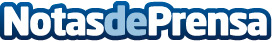 Exitosa jornada divulgativa sobre el cuidado y riesgos de la piel del deportistaEl objetivo de la jornada, celebrada el 16 de junio en el Auditorio del Basque Culinary Center de San Sebastián, era informar sobre el cuidado de la piel de los deportistas, que sufre más agresiones y que muchas veces descuidan su protecciónDatos de contacto:Fundación Piel Sana943223750Nota de prensa publicada en: https://www.notasdeprensa.es/exitosa-jornada-divulgativa-sobre-el-cuidado-y Categorias: Medicina http://www.notasdeprensa.es